Środa – 06.05.2020Godło Polski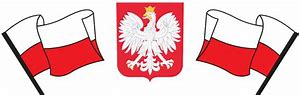 Zapraszam do wykonania kolejnego zadania, które będzie następną  stroną  waszego albumu o Polsce.Na początek proponuję rytmiczną rozgrzewkę w podskokach.Dziecko wykonuje proponowane ćwiczenia ruchowe.https://www.youtube.com/watch?v=Zg7pCZOtMXoGodło Polski – zapoznanie dzieci z wyglądem symbolu narodowego- godła na podstawie wiersza M. Łaszczuk „Znak”. Omówienie wyglądu , wyjaśnienie pojęcia.Ćwiczenia słuchowe:  Dzielimy na sylaby.  Rodzic wypowiada sylabami słowa związane z Polską (np.: ﬂa-ga, Wis-ła), a zadaniem dzieci jest podawanie całej nazwy.Wiersza E. Stadmüller -  Kim jesteś?– Czy wiesz, kim jesteś?– To oczywiste!– Co jest Ci bliskie?– Znaki ojczyste.Ojczyste barwy– biało-czerwone,Ojczyste godło– orzeł w koronie.Ojczyste w hymnieMazurka dźwięki,no i stolica– miasto Syrenki.I jeszcze Wisła,co sobie płynieraz po wyżynie,raz po równinie,i mija miastaprześliczne takie.Już wiesz, kim jesteś?– Jestem Polakiem.Rozmowa na podstawie wiersza.– O jakich znakach ojczystych jest mowa w wierszu?– Jakie są nasze barwy narodowe?– Jak wygląda nasze godło?– Jaka się nazywa najdłuższa rzeka w Polsce?– Kim jesteśmy, jeśli mieszkamy w Polsce?Znamy już flagę Polski -  dzisiaj poznajemy godło naszej ojczyzny.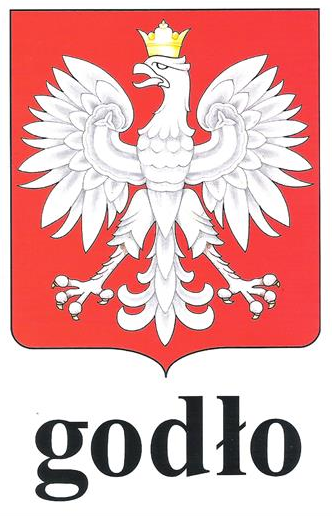 „ Znak” M. ŁaszczukCzy ty wiesz, jaki to znak,w czerwonym polu biały ptak?- Wiem -odpowiedział Jędrek mały,to jest znak Polski: Orzeł Biały.Zachęcam do wykonania kolejnego obrazka do waszego albumu. Przyjrzyjcie się jak wygląda nasze godło i spróbujcie je pokolorować ( kolorowanka do wydruku poniżej).Podczas kolorowania słuchaj piosenki „Jestem Polką i Polakiem”.https://www.youtube.com/watch?v=plug6OIrxRMZanim wykonacie godło naszej ojczyzny posłuchajcie hymnu narodowego  Mazurka Dąbrowskiego.https://www.youtube.com/watch?v=AJsWz9SlpfARodzic  przypomina, że podczas słuchania i śpiewania hymnu należy zachować powagę, ponieważ jest to nasz symbol narodowy.  Dzieci słuchają, stojąc prosto. Po wysłuchaniu nagrania rodzic wyjaśnia, w jakich sytuacjach możemy usłyszeć hymn narodowy.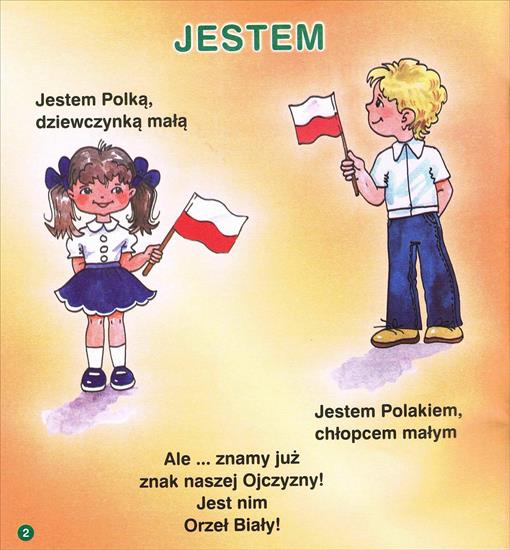 GODŁO POLSKI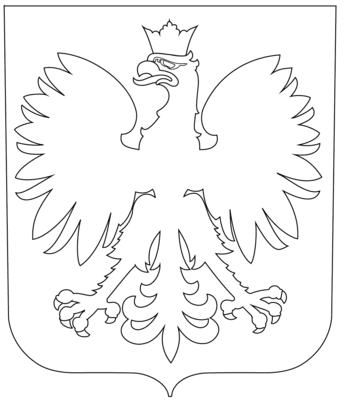 